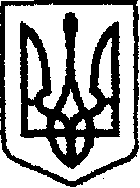 У К Р А Ї Н Ачернігівська обласна державна адміністраціяУПРАВЛІННЯ  КАПІТАЛЬНОГО БУДІВНИЦТВАН А К А Звід  21.01.2020 р.                               Чернігів		                          № 15Про право підписуУ зв’язку з виробничою необхідністю та кадровими змінаминаказую:	1. Право першого підпису на фінансових та статистичних документах залишаю за собою.2. Надаю право першого підпису на фінансових та статистичних документах:2.1. Шурику Роману Володимировичу, начальнику відділу організації будівництва та технічного нагляду.  2.2. Старишу Віталію Федоровичу, начальнику відділу розвитку мережі автомобільних доріг.2.3. Миснику Олександру Івановичу, начальнику відділу експлуатаційного утримання автомобільних доріг.2.4. Ключнику Валерію Степановичу, начальнику відділу адміністративно-господарської, організаційної роботи та інформаційного забезпечення.3. Надаю право другого підпису на фінансових та статистичних документах Середі Світлані Михайлівні, начальнику відділу фінансового забезпечення – головному бухгалтеру та Лаптій Людмилі Володимирівні, заступнику начальника відділу фінансового забезпечення.4.  Вважати таким, що втратив чинність наказ начальника Управління від 26.11.2019 №551 «Про право підпису». В.о. начальника 	Наталія КОВАЛЬЧУК 